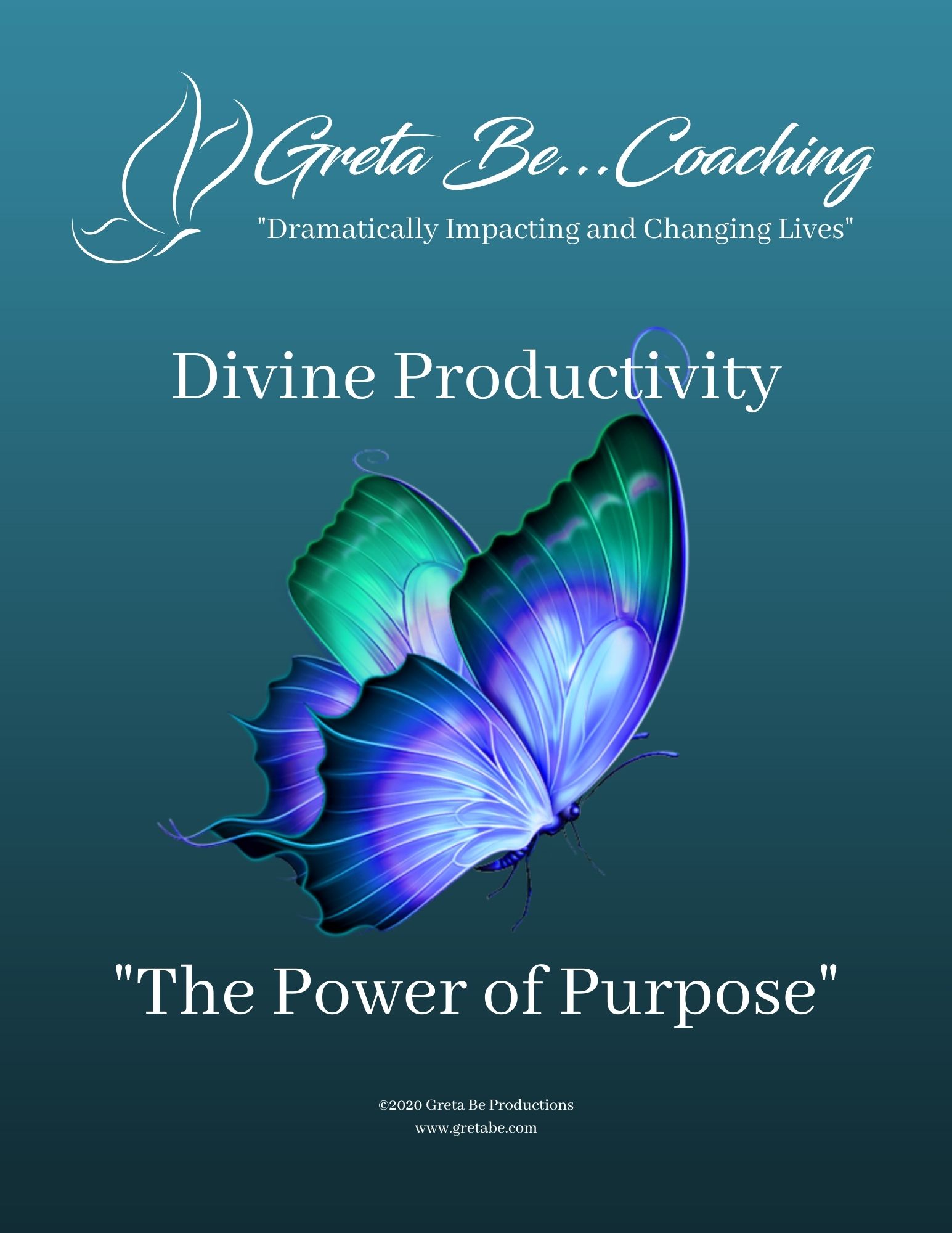 If you take the time to thoroughly ponder each of these questions, you will be pleased with what you discover. Your true passion is inside of you, just waiting to be awakened and released to bring you excitement and sheer joy about the fulfillment of your purpose. 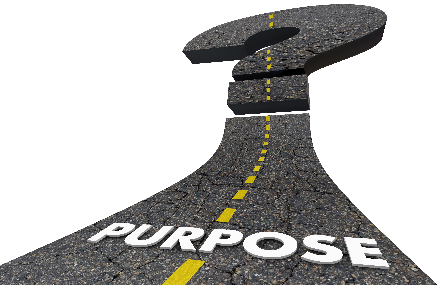 Do not continue to work as a means to simply live and survive. It is your time to thrive! These questions are written to tap into your unique wants, needs, desires, and purpose. Have fun with the questions and discover what you can add to your life that will start your journey to purpose. Your DIVINE PURPOSE!!!What is that one thing you have always dreamed, imagined, and desired to do? Nobody has to see this. Go ahead. Release it. Consider what would need to happen for you to carry through with your long-sought-after desire. Make a plan. Get started.If you could spend today doing whatever you desired, what would it be? Let your heart go. Release the passion that is consistently knocking on the door or your heart and keep awakening your mind to explore the possibilities. It may be something related to work, your home, or simply a butterfly. Where do you really like to live? What city and what type of residence. Perhaps you are already fulfilling this passion and you do live in your true first choice. Satisfied? Want more? Ponder the possibilities of moving to that place you have dreamed of and you will absolutely love it. Where would you like to visit? Perhaps you’re harboring a hidden desire yearning to visit Denver, Colorado, or the Eiffel Tower in Paris. The streets of Rome may be calling your name. What about the Great Smoky Mountains? Can you make it happen or at least dream it? What if you actually planned it? Go on. Release it! Regardless of your reasons or excuses, what do you talk about doing but never do it? It’s just you, the ink, and paper here. In conversation, you might have said something like, “For the last 10 years, I have really wanted to take a cruise to the Caribbean. Then, someone else says, “Oh I have done that 100 times and about 50 other different cruises.” You shrink back and think that it was not that big of a deal anyway. Liar! Write it out! Let. It. Out.What are some reasons you haven’t gone after your dreams? Not your parents, grandparents, wife, husband, or friend's dreams for you. They are on the outside of your heart looking in. Only you know what it that heart of yours. Explore. Explore within yourself why you haven’t pursued the life you want. Can you do something differently to help bring your dreams to life?How will you finish the sentence? “More than anything, before I die I want to ____________.” Say it out loud and write it below. No one has to ever see this. Then, figure a way that it could happen. No limits. Write down how you believe you could accomplish this desire. Don’t be limited by what you do not have in your hands at this moment in time.What are the things or the people in our life that you would like to get rid of? No taking life. If you are discovering you are not happy with everything or everyone in your life, maybe, just maybe it is time to do some “life-cleaning.” Make a list of the ways you would like your life to change. Which people in your life inspire you and why. It’s important to know who inspires you and why so that you can spend more time with them. Sometimes the why can reveal that they don’t inspire you at all. What is it about them that light you up so much? Decide to take the necessary steps to be inspired more often. If you were to make just one radical change in your life right now to make life better, what would it be? Your answer to this question will really open up divine and unique possibilities. Moving to a bigger city might really spice up your life. Getting more education or trade might be a goal – plus you will likely be more productive and make more money doing what you desire and love. Reminder: radical, not conservative. Do not play it safe. How do you feel when you put all of your efforts into accomplishing one of your goals? Notice these feelings. Embrace these feelings. You will no doubt want to experience them more often. Yes? How do you feel when you achieve a life goal? Awesome, probably. I’ll let you answer. What is missing in your life? Answering this question requires considerable soul-searching. The things that are fundamentally tied to acquiring the life you desire. 
Who are your biggest supporters? Don’t feel bad if there is only one or none. I went through several years where I had none. When I got that one, it was everything. And then there were none again. It’s a cycle. It is wise to know the people that will stand behind you and help you pursue your passions, no matter what, because they are seasonal. They come and they may go. Some are for reasons, some seasonal and then there are those life-timers (I made that word up). Hold those tightly. Who gets in the way of you achieving your goals? In order to find your true passions, you might be required to disengage from those who wish to counteract our efforts. If they don’t support our deepest passions and desires, they very well may sabotage it. Not like life-cleaning but more like repositioning. You Are Ready!Ready to experience the transforming power of purpose.Ready to live the life you were uniquely and divinely created for.Ready for more than to simply have your basic needs barely met.Ready to do what you love and impact and change your life and the lives of others while enjoying it.You deserve to live in PURPOSE on PURPOSE!It’s your time!Time to connect with activities, skills, and interests that ignite your passion.Time to answer the call of your heart. Don't wait another minute.Time to do some soul-searching, and scan life experiences to identify your true passions.These prompts and questions are written to tap into your unique wants, needs, desires, and purpose.